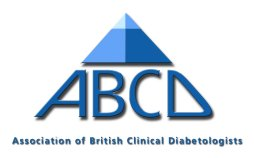 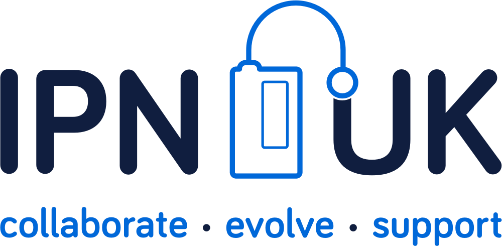 Thursday 21st April 2016Renaissance Hotel, Manchester0900-0930Registration and coffee0930-0945WelcomeRob Gregory, Emma Wilmot0945-1015Technology UpdatePeter Hammond1015-1040National Pump AuditPhil WestonBreak1110-1140REPOSE OutcomesJackie Elliott1140-1210Closed loop in pregnancyHelen Murphy 1210-1240How to use CSII effectivelyJohn PickupLunch1330-1415WorkshopsDownloadsPregnancyExercisePsychologyPratik ChoudaryMary Bilous Ian GallenChris Garrett1415-1500WorkshopsBreak1530-1640Clinical ConundrumsScenarios for discussion, e.g.Lost to f/u, disengaged young adult, transition process, out of warranty pumps, gastroparesis, not glucose monitoring, interpretation of NICE guidance Interactive panel discussionAudience can vote, submit questions or comments via ipad technology1640-1645Closing comments